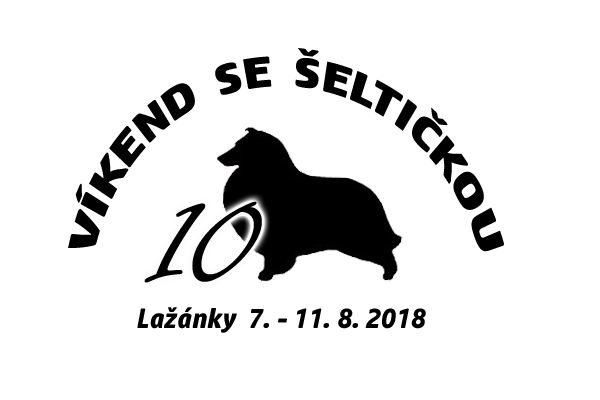 Program(předběžný, může se měnit podle počasí apod.)Úterý 7. 8. 2018od 16 h 			příjezd většiny účastníků, ubytování18 h				večeřevečerní program: 	táborák (přivezte si uzeniny na opečení!!!)menší občerstvení je možné si zakoupit v bufetu přímo v areálu
Středa 8. 8. 20186 h 				agility (pokročilí)9 h 				snídaně 10 h 				dogdancing12 h				oběd				 16 h				poslušnost/obedience18 h				večeřevečerní program: 	společné fotografování, předání sponzorských dárků sranda závod 



Čtvrtek 9. 8. 20186 h 				agility (začátečníci)9 h 				snídaně 10 h 				dogdancing12 h				oběd	15 h				soutěž v maskách „Hvězdy, které nehasnou“16 h				soutěž v dogdancingu „Hvězdy, které nehasnou“18 h				večeřevečerní program: 	poslušnost/obedience dobročinná aukce	Pátek 10. 8. 20186 h 				agility (pokročilí)9 h 				snídaně 10 h 				dogdancing12 h				oběd	
14 h				soutěže o ceny (agility, poslušnost)18 h				večeřevečerní program: 	vyhlášení výsledků soutěžíSobota 11. 8. 20188 h 				snídaně 9 h				úklid, balení, odjezd